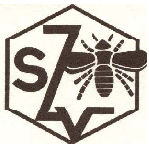 ZÁKLADNÁ  ORGANIZÁCIA ŠTEFANA ZÁVODNIKA, SLOVENSKÉHO ZVÄZU VČELÁROV PÚCHOV___________________________________________________________________O B E Ž N Í K    č. 3/2019Vážený  priateľ  včelár, priateľ  dôverník,Výbor  ZO  ŠZ SZV  Púchov Vás  pozýva  na  prednášku  ktorú  organizujemedňa  1.12.2019 t.j. v nedeľu o 09:00 hod  v priestoroch  Metropolisu, starý DK  Makyty.Prednášať  bude  Ing. Pavol Filo  riaditeľ  včelárskej  školy  pod Bánošom v Banskej Bystrici.  Aktuálna  téma  - liečenie  včelstiev, výpadky  včelstiev,......Informujte  o tejto prednáške   všetkých  včelárov  vo  Vašom  obvode nech  si  prídu  vypočuť  riešenie  aktuálnych  problémoch  v chove  včiel.                                                                                                       Milan  Janco                                                                                             Predseda  ZO  SZV  PúchovPredseda :  Milan  Janco             tel.  0903108810        Mail:   janco@stonline.sk     puchov@vcelari.skTajomník:    Martin  Vajčner         tel.  0904386390        Mail:  martinvajcner@mail.comPokladník:   Jozef  Pazdernatý    tel.  0905990040         Mail:  jozef.paz@azet.sk